Egal, ob dezente Dinner-Musik im Hintergrund gefragt ist, ihre Familien- oder Firmenfeier zur ordentlichen Party aufgemischt, oder die große Bühne anlässlich Kirmes, Weinfest usw. gerockt werden soll. Die Band ist je nach Veranstaltung völlig variabel vom Duo Klavier/Gesang bis hin zur 5-köfigen Formation buchbar. Vom musikalischen Spektrum her sind wir sehr breit aufgestellt. Neben Dance, Soul und Funk bieten wir von entspannter Bar- u. Loungemusik sowie dezent unplugged dargebotenen Rockklassikern ein Programm bis hin zu wirklich hartem Rock a‘ la Toto, Deep Purple, Whitesnake, Led Zeppelin, Steppenwolf usw.Für die musikalische Umrahmung einer Familienfeier, Firmenfeier in einem Lokal, Restaurant oder Hotel genügt meist schon unser Duo Klavier/Gesang, welches dann nicht nur preislich sehr interessant ist, sondern auch vom benötigten Platz her kaum der Rede wert ist. Soll es später dann doch richtig tanzbar werden, ist es schon ratsam, auch unseren Drummer Stefan mit an den Start zu bitten. Wird der Gesang mit Sängerin und Sänger besetzt, und es gesellt sich noch Ingo mit seiner Gitarre dazu, wird es vom Sound her natürlich noch um einiges authentischer, funkt und rockt halt eben noch um einiges mehr.No plugs required sind:-Andy Gerhardt – Gesang-Christina Wickert – Gesang-Sabrina Wolfs – Gesang-Stefan Faust – Drums-Ingo Mastronardi – Gitarre-Heiko Stern – Klavier, Keyboard, Background-Gesang, Gründer der Band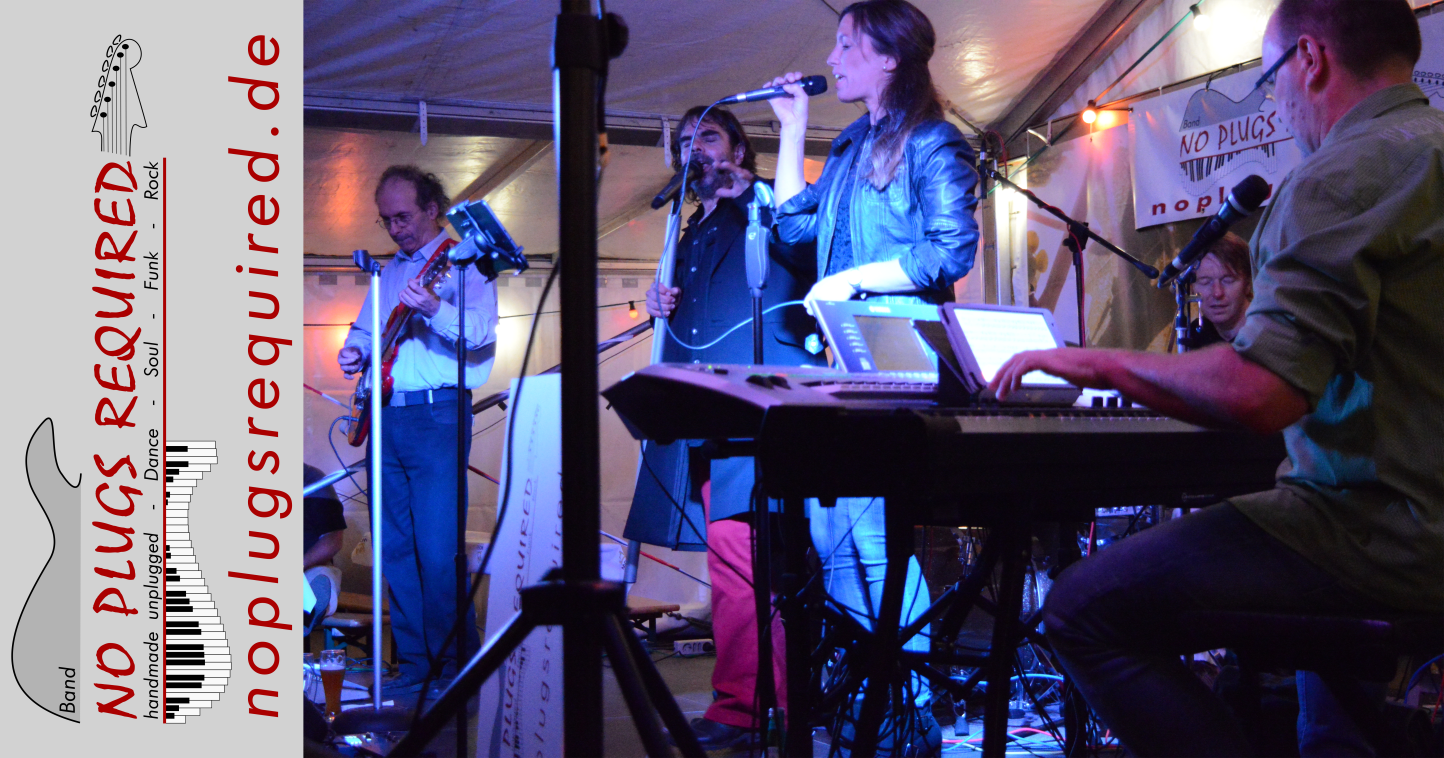 